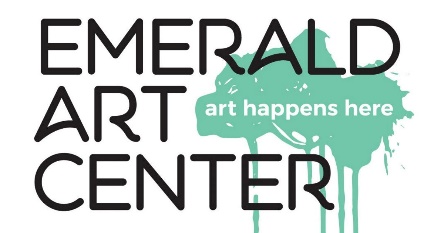 FOR IMMEDIATE RELEASE				March 1, 2024SPRINGFIELD, OR - The Emerald Art Center presents a show by The Museum of Techno Art (MTA). The MTA showcases art with technology or industrial themes, reflecting on the history of human invention, retrofuturism, or imaginative machines of the future. Featured artists will include Barbora Bakalarova, Rob Bolman, Paul Brown, Neil Conner, Steve La Riccia, Joe Mross, Max Rink, and others.The MTA is a 501(c)(3) non-profit organization and is seeking funding to expand in the future. Memberships are available and donations are welcome. steamworkslabs@centurylink.netAlso Showing: featured EAC members: Jo Dunnick, Sarah Bloom Kinser, and Shirley Reade.Jo Dunnick will be showing: "Color And Water... Tell A Story". When you add just a little water to watercolor paint you can create images that may be intriguing, playful, or even emotional and often offer a story to be interpreted by the viewer. When looking at the same image it is common for viewers to offer different back stories because their life experiences shade their vision of the image, or they may see things that she never saw or intended.Sarah Bloom Kinser is showing "Landscapes of Oregon".Up-cycler, "Dreamer", creator of her own sunshine, Sarah is showcasing a selection of her acrylic landscapes depicting Oregon.  When she is not in her studio, Sarah brings her art to Archery Elk Camp in September and enjoys painting on her boat along local rivers during the spring and summer months.In her professional endeavors, Sarah offers Mobile Paint and Maker Parties across Lane County and neighboring cities, collaborating with venues like the Emerald Art Center. Interested individuals can find her classes scheduled every first Sunday of the month. The images she is placing in this show are ones that are dear to her.... that have come to her through time and patience or have “magically” appeared and she just happened to be holding the brush. She hopes you enjoy this collection of “stories” ... whatever they might mean to you.Shirley Reade's show focuses on beautiful coastal scenes while vacationing around the world! She took over four hundred reference photos of the sea and birds. Using traditional painting techniques, Shirley has also branched out to multimedia by adding sand, shells and driftwood found while walking the gorgeous beaches.Emerald Art Center announces two new participants for 2nd Friday Art Walk.  Plank Town Brewing and Squachos/Monkey Paw.Plank Town Brewing will present works by owner, Bart Caridio.  These days, locals recognize Bart Caridio from his contributions to his signature businesses – Sam Bonds Garage in Eugene, Plank Town Brewing Company in Springfield, and the Axe and Fiddle Pub in Cottage Grove. But it is also worth noting that the first business Bart established in town, an art gallery in the Whiteaker known as “der Schlachthof (the Slaughterhouse), showcased a love of art and creativity that’s still going strong after all these years.Bart says he indulges his creative side by alternating between painting and metalwork. His work has been likened to a combination of the styles of Monet and Pollock, a comparison he quite likes. “Those are two of my favorites,” he says. “But oftentimes with Pollock, there is no real image being presented. I like to make an image a little more apparent.”Plank Town Brewing Company, as our new 2nd Friday Art Walk sponsor, will be making fine craft brews available to Emerald Art Center, for your purchase at our EAC bar. You will also find selections from our friends at Iris Vineyards Wine Bar.Show dates are March 6th-29th, 2024. Gallery hours are 11-4pm Wednesday- Saturday.Reception/ Art Walk is second Friday, March 8th from 5-7:30pmDon HudginsDirectorEmerald Art Centeremeraldartcenter.org###